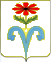 АДМИНИСТРАЦИЯ ПОДГОРНЕНСКОГО СЕЛЬСКОГО
ПОСЕЛЕНИЯ ОТРАДНЕНСКОГО РАЙОНАПОСТАНОВЛЕНИЕ от 24.03.2022 г		           	                                                      	№ 13ст-ца  ПодгорнаяО внесении изменений  в постановление администрации Подгорненского сельского поселения Отрадненского района от 28 декабря 2015 года № 137 « Об утверждении целевой программы «Формирование доступной среды для инвалидов и других маломобильных групп населения в жизнедеятельности  Подгорненского сельского  поселения»                        на 2016 – 2020 годыВ целях формирования доступной среды жизнедеятельности для инвалидов, руководствуясь статьей 179 Бюджетного кодекса Российской Федерации, Федеральными законами от 06.10.2003 г. № 131-ФЗ "Об общих принципах организации местного самоуправления в Российской Федерации", от 24.11.1995 N 181-ФЗ "О социальной защите инвалидов в Российской Федерации", п о с т а н о в л я  ю:          1.Внести  в постановление администрации Подгорненского сельского поселения Отрадненского района от 28 декабря  2015 года № 137  « Об утверждении целевой программы «Формирование доступной среды для инвалидов и других маломобильных групп населения в жизнедеятельности  Подгорненского сельского  поселения»       на 2016 – 2020 годы следующие изменения:	1) Продлить срок действия программы  на 5 лет до 2024 года включительно. 	2).  Приложение к целевой программе изложить в новой редакции.                                                                                         	Приложение к целевой программеОсновные мероприятия целевой программы  «Формирование доступной для инвалидов и других маломобильных групп населения среды жизнедеятельности в Подгорненском сельском поселении» на 2016 – 2024 годы2. Контроль  за исполнением настоящего Постановления оставляю за      собой.3. Настоящее постановление вступает в силу со дня его подписания.Глава Подгорненского сельскогопоселения Отрадненского района                                              А.Ю. Леднёв ________________________________________________________________ Проект подготовлен и внесен:Исполняющий обязанности начальникаобщего отдела администрацииПодгорненского сельского поселенияОтрадненского района                                                                  М.В. Дубинина№п/пМероприятияВыполнение  мероприятий по годамВыполнение  мероприятий по годамВыполнение  мероприятий по годамВыполнение  мероприятий по годамВыполнение  мероприятий по годамВыполнение  мероприятий по годамВыполнение  мероприятий по годамВыполнение  мероприятий по годамВыполнение  мероприятий по годамПримечание№п/пМероприятия2020 г.2020 г.2021 г. 2021 г. 2022 г.2022 г.2023г2023г2024 гПримечание№п/пМероприятиятыс. руб.тыс. руб.тыс. руб.тыс. руб.тыс. руб.тыс. руб.тыс. руб.тыс. руб.тыс. руб.Примечание1.Установка искусственных неровностей на пути движения (тактильная полоса)--------10,0Бюджет поселения2.Установка поручней и перильных ограждений в администрации Подгорненского сельского поселения, ремонт и реконструкция ступеней.---------Бюджет поселения3.Установка наружной двери в администрации Подгорненского сельского поселения---------Бюджет поселения4.Оборудование пандуса, дублирующего наружную лестницу---------Бюджет поселения5.Обеспечение помещения средствами информации---------Бюджет поселения6.Оборудование остановки общественного транспорта местом для инвалида в кресле-коляске, установка информационных табличек---------Бюджет поселения7. Оборудование пути движения бордюрами в парке станицы длиной 200 метров450450Бюджет поселения8.Устройство и оборудование тротуаров в соответствии с требованиями доступности по улицам:    1. Красной -200 м    2. Школьной – 300 м     3. Торговой – 300 м450,0750,0750,0Бюджет поселения9.Вовлечение инвалидов в культурную, общественную жизнь Подгорненского сельского поселенияНе требует финансирования-Не требует финансирования-Не требует финансирования-Не требует финансирования-Не требует финансирования-Не требует финансирования-Не требует финансирования-Не требует финансирования-Не требует финансирования-Муниципальные бюджетные учреждения , общественные формирования Подгорненского сельского поселения.ИТОГО0000,00,0450,0450,01950,01950,0